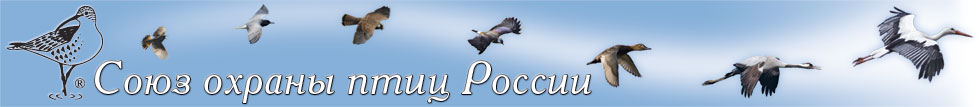 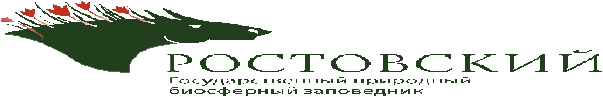 АНКЕТА УЧАСТНИКАС 5 сентября  по 3 октября 2021 года проходят  традиционные Международные дни наблюдений птиц.       Смысл акции - узнать, сколько и каких птиц за определенный промежуток времени можно встретить в разных уголках континента. Поэтому главная задача Дней наблюдений - переписать всех птиц, встреченных Вами за любой промежуток времени в эти дни и направить результаты своих наблюдений в национальные координационные центры. такого массового одновременного учета имеют большое научное значение. Фамилия, имя, отчество ________________________________________________Место проведения наблюдений (область, город, ближайший населенный пункт)____________________________________________________________________________________________________________________________________________________Наблюдения велись в течение ______ часов _______ мин.Всего учтено:___________ видов птиц ____________ особей птицЕсли Вы отметите много видов птиц, продолжение этой таблицы можно сделать на обороте анкеты. Кто наблюдал птиц вместе с Вами (ф.и.о.)? ____________________________________________________________________________Ваш почтовый адрес с индексом ________________________________________________________________________________________________________________________________Вы: орнитолог-профессионал; орнитолог-любитель; педагог; школьник; студент (подчеркните).Союз охраны птиц России (СОПР) – некоммерческая общественная организация, цель которой – сохранение видового разнообразия, численности и местообитаний диких птиц России. Мы будем рады приветствовать в рядах Союза охраны птиц России новых членов! Здесь каждый найдет для себя интересное и полезное дело.ПРИМЕЧАНИЕ. Считать птиц можно индивидуально, с друзьями, с родителями, бабушками, дедушками, с педагогами. Считать птиц можно на охранной территории заповедника  «Ростовский», в городском парке, из окна собственного дома, автомашины, автобуса или электрички. Важно то, чтобы в анкете были записаны время и пункт наблюдения. Анкета должна быть сдана до 2  октября 2021г. не позднее 12-00 час. По электронному  адресу: zanovedmedia@mail.ru. Итоги Всемирного дня наблюдения птиц будут подведены 2 октября вечером, чтобы 3 октября 2021 года передать данные  в СОПР.Вид птицыКол-воВид птицыКол-воЧайка23ПеганкаСизый голубь43Серый журавльСорокаКуликСерая воронаСерая цапляГрачКрякваБольшая синицаКанюкВоробейНеизвестная птицаТрясогузка